Zał. Nr … do Uchwały Nr … /2024Zarządu Banku Spółdzielczego w Przecławiuz dnia 23.01.2024 r.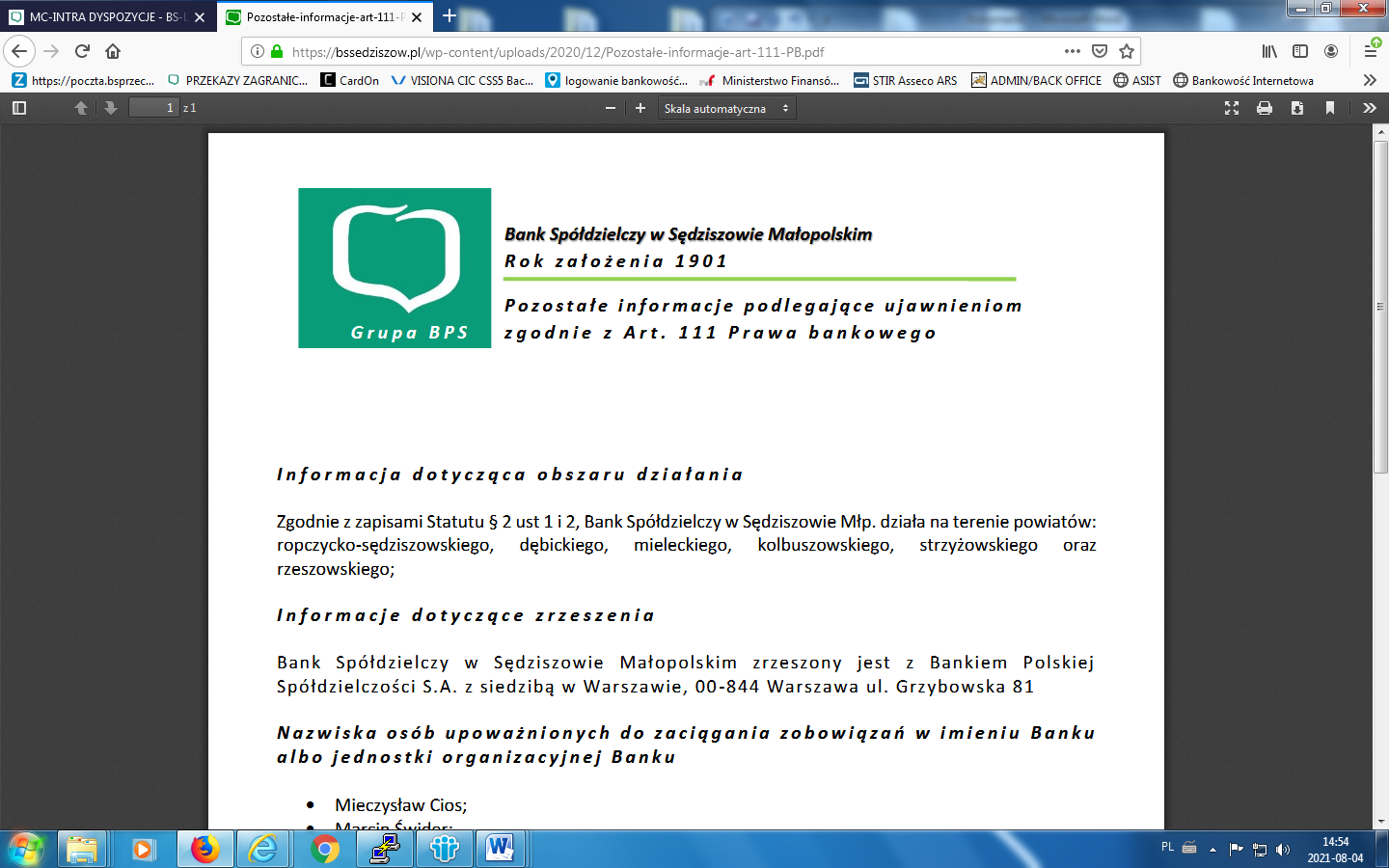 Bank Spółdzielczy w Przecławiu Rok założenia 1904BANK SPÓŁDZIELCZY W PRZECŁAWIUTABELA OPROCENTOWANIAPRODUKTÓW BANKOWYCH BANKU SPÓŁDZIELCZEGO W PRZECŁAWIUTabela oprocentowania obowiązuje od dnia 01.02.2024 r.___________________________________________________________________________________________________________Tekst jednolity I. KLIENCI INDYWIDUALNITAB. 1 Rachunki oszczędnościowo-rozliczeniowe, oszczędnościowe, a ’vista  w złotychTAB. 1A Rachunek  oszczędnościowy „LEON”TAB. 2 Lokaty oszczędnościowe w złotych – oprocentowanie obowiązuje od 01.02.2024 r.*oprocentowanie liczone w stosunku rocznym.TAB. 2A  Lokaty oszczędnościowe promocyjne  w złotych – oprocentowanie obowiązuje                 od 02.01.2024 r.*oprocentowanie liczone w stosunku rocznym.TAB.3 Kredyty dla klientów indywidualnych w złotych              –  oprocentowanie obowiązuje  dla  kredytów udzielonych  od 01.02.2024r.TAB.3A Kredyty dla klientów indywidualnych w złotych              –  oprocentowanie obowiązuje  dla  kredytów udzielonych  od 01.02.2024 r.TAB.3B Kredyty dla klientów indywidualnych w złotych              –  oprocentowanie obowiązuje  dla  kredytów udzielonych  od 30.06.2023 r.TAB. 4 Kredyty mieszkaniowe dla klientów indywidualnych                 - oprocentowanie obowiązuje  dla kredytów udzielonych od 30.05.2023r.TAB. 4A Kredyty mieszkaniowe dla klientów indywidualnych                 - oprocentowanie obowiązuje  dla kredytów udzielonych od 02.01.2023r.II. KLIENCI INSTYTUCJONALNITAB. 5 Rachunki dla klientów instytucjonalnych w złotych TAB. 6.  Lokaty oszczędnościowe dla klientów instytucjonalnych w złotych               – oprocentowanie obowiązuje od 01.02.2024 r. *oprocentowanie liczone w stosunku rocznymTAB. 7 Kredyty dla klientów instytucjonalnych w złotych              – oprocentowanie obowiązuje  kredytów udzielonych  od  30.05.2023r.TAB. 7A Tryb szczególny ustalania dodatkowej marży dla kredytów -  klientów instytucjonalnych w złotych – oprocentowanie obowiązuje  dla kredytów udzielonych  od  30.06.2023r.TAB.8.  Kredyty preferencyjne wg redyskonta weksli PLN              - oprocentowanie obowiązuje  dla kredytów udzielonych  od 07.04.2022 r.III. ZADŁUŻENIE PRZETERMINOWANETAB.9  Zadłużenie przeterminowane kredytów udzielonych w złotych dla klientów        indywidualnych i instytucjonalnych (dotyczy kredytów udzielanych od 01.02.2016r). ***Wg zapisów umów kredytowych odsetki od zadłużenia przeterminowanego są równe 
2-krotności odsetek ustawowych za opóźnienie.IV. PRODUKTY WYCOFANE Z OFERTYLOKATY TAB. 1  Lokaty oszczędnościowe promocyjne  w złotych – oprocentowanie obowiązuje                 od 20.07.2022r. do 31.08.2022r.*oprocentowanie liczone w stosunku rocznym,TAB. 2  Lokaty oszczędnościowe promocyjne  w złotych – oprocentowanie obowiązuje                 od 20.07.2022r. do 31.03.2023r.*oprocentowanie liczone w stosunku rocznym,TAB. 3  Lokaty oszczędnościowe promocyjne  w złotych – oprocentowanie obowiązuje                 od 01.04.2023r. do 31.12.2023r.*oprocentowanie liczone w stosunku rocznym.TAB. 4 Lokaty oszczędnościowe w złotych – oprocentowanie obowiązuje od 20.02.2023 r. do 31.01.2024 r. *oprocentowanie liczone w stosunku rocznym.TAB. 5 Lokaty oszczędnościowe dla klientów instytucjonalnych w złotych               – oprocentowanie obowiązuje od 20.02.2023 r. do 31.01.2024 r.*oprocentowanie liczone w stosunku rocznymKREDYTYTAB.1 Kredyty dla klientów indywidualnych w złotych – oprocentowanie obowiązuje  kredytów udzielonych  do 09.03.2021r.TAB.1A  Kredyty dla klientów indywidualnych w złotych–oprocentowanie obowiązuje  kredytów udzielonych  od 10.03.2021r do 26.04.2022r.TAB.1B Kredyty dla klientów indywidualnych w złotych       –  oprocentowanie obowiązuje  dla  kredytów udzielonych  od 27.04.2022 r. do 31.01.2024r.TAB.2 Kredyty dla klientów indywidualnych w złotych              –  oprocentowanie obowiązuje  dla  kredytów udzielonych  od 06.06.2022 r. do 31.01.2024r.TAB. 3 Kredyty mieszkaniowe dla klientów indywidualnych udzielane do dnia 09.06.2013r.TAB. 4 Kredyty mieszkaniowe dla klientów indywidualnych               – oprocentowanie obowiązuje  dla kredytów udzielonych do 09.03.2021r.TAB. 5 Kredyty mieszkaniowe dla klientów indywidualnych              oprocentowanie obowiązuje  dla kredytów udzielonych od 10.03.2021r.              do 29.05.2023r.TAB.6  Kredyty dla klientów instytucjonalnych w złotych              – oprocentowanie obowiązuje  kredytów udzielonych do 09.03.2021r.TAB. 7 Kredyty dla klientów instytucjonalnych w złotych              oprocentowanie obowiązuje dla kredytów udzielonych od 10.03.2021r.             do 29.05.2023r. TAB.8 Zadłużenie przeterminowane kredytów udzielonych w złotych dla klientów              indywidualnych i instytucjonalnych.Dotyczy kredytów udzielanych od 20.11.2012r. Aneks Nr 1/2012 Uchwała Zarządu z dnia 20.11.2012r.V. INDYWIDULANY SPOSÓB OPROCENTOWANIA LOKAT Indywidualne oprocentowanie dokonane może być w negocjacji z klientem, gdy jest to opłacalne dla Banku.VI. INDYWIDULANY SPOSÓB OPROCENTOWANIA KREDYTÓWOprocentowanie określone w  Cz. II Tab. 7 może być przez Zarząd BS:podwyższone przy uwzględnieniu sytuacji finansowej kredytobiorcy/zwłaszcza gdy ich wiarygodność finansowa budzi wątpliwości, ustanawiane w sposób indywidualny wg dokonanych negocjacji z klientem gdy jest to opłacalne dla Banku,decyzja o ustanowieniu indywidualnego oprocentowania udzielonego kredytu podejmowana jest przez Zarząd Banku.Zarząd Banku Spółdzielczego w Przecławiu.LpRodzaj rachunkuOprocentowanieLpRodzaj rachunkuStopa zmienna1.Rachunki oszczędnościowo-rozliczeniowe 1.1Pol-Konto (T014)0,00%1.2Pol-Konto EXTRA (T014)0,00%1.3Pol-Konto Junior  (T198)0,00%1.4Pol-Konto Młodzieżowe (T014)0,00%1.5Podstawowy rachunek płatniczy  - wprowadzony . od 08.08.2018r0,00%2.Rachunek oszczędnościowy “SWOBODNA GOTÓWKA” (T163)dla rachunków otwartych do dnia 21.02.2017r., na które bank nie przyjmuje żadnych nowych wpłat po dniu 21.02.2017r.      -dla  kwoty do 999,99  zł0,00%-od kwoty    1 000,00 zł    do kwoty    24 999,99 zł1,20%-od kwoty  25 000,00 zł    do kwoty    49 999,99 zł.1,50%      -od kwoty  50 000,00 zł     do kwoty   99 999,99 zł.1,80%      -od kwoty 100 000,00 zł     2,10%3.Rachunek płatny na każde żądanie, dla rad rodziców, szkolnych kas oszczędnościowych (SKO)  i innych jednostek organizacyjnych nieposiadających osobowości prawnej (T014)0,00%4.Rachunek płatny na żądanie potwierdzony książeczką oszczędnościową  (a’vista) (T013)0,00%5.Wkłady oszczędnościowe gromadzone na książeczkach oszczędnościowych mieszkaniowych (T011)0,05%LpRodzaj rachunkuOprocentowanieLpRodzaj rachunkuStopa zmienna1.Rachunek oszczędnościowy “LEON” (T228)      -dla  kwoty do 999,99  zł0,00%-od kwoty    1 000,00 zł    do kwoty    24 999,99 zł1,20%-od kwoty  25 000,00 zł    do kwoty    49 999,99 zł.1,50%      -od kwoty  50 000,00 zł     do kwoty   99 999,99 zł.1,80%      -od kwoty 100 000,00 zł     2,10%.Lp.Rodzaj rachunkuOprocentowanie.Lp.Rodzaj rachunkuStopa zmienna1.Lokata terminowa STANDARD1 miesięczne (T001) i (T216) i (T273)1,20%2 miesięczne (T002) i (T217) i (T274)1,50%3 miesięczne (T003) i (T218) i (T275)1,80%6 miesięczne (T006) i (T219) i (T244) i (T276)2,20%9 miesięczne (T007) i (T220) i (T245) i (T277)2,40%12 miesięczne (T008) i (T221) i (T246) i (T278)2,80%24 miesięczne (T009) i (T222) i (T247) i (T279)3,20%36 miesięczne (T010) i (T223) i (T248) i (T280)3,50%2.Promocyjne lokaty oszczędnościowe                                                    5 miesięczna „RÓŻA”  (*produkt wprowadzony 02.04.2012r.     Uchwała z dnia 02.04.2012r. (T018) i (T224) i (T243) i (T281)2,00%Rodzaj rachunkuOprocentowanieRodzaj rachunkuStopa zmiennaPromocyjne lokaty oszczędnościowe   :                                                Lokata EFEKT ( lokata 3 miesięczna, Uchwała z dnia 27.12.2023r. ) (T272)4,00%           Lp.Rodzaj kredytuOprocentowanie           Lp.Rodzaj kredytuStopa stała1.Kredyt odnawialny w rachunku oszczędnościowo-rozliczeniowym (T48)9,00%2.Kredyty gotówkowe – z prowizjąKredyty gotówkowe – z prowizją- do 5 lat (T042) 8,50%-do 7 lat  ( T043)9,00 %           Lp.Rodzaj kredytuOprocentowanie           Lp.Rodzaj kredytuStopa stała1.Kredyty gotówkowe – bez prowizjiKredyty gotówkowe – bez prowizji- do 18 miesięcy –  Kredyt gotówkowy „Szybka Gotówka” ( T044)8,00%           Lp.Rodzaj kredytuOprocentowanie           Lp.Rodzaj kredytuStopa zmienna1.Kredyt gotówkowy z prowizją – zabezpieczony hipotecznieKredyt gotówkowy z prowizją – zabezpieczony hipotecznie- do 7 lat – obowiązuje od 30.06.2023r. WIBOR 3M + marża ustalana indywidualnieLp.Rodzaj kredytuOprocentowanieStopa zmienna1.Kredyt mieszkaniowy  „MÓJ DOM ” dla posiadaczy rachunków oszczędnościowo-rozliczeniowych UWAGA:W całym okresie kredytowania Klient posiada prowadzony przez Bank rachunek oszczędnościowo-rozliczeniowy lub rachunek bieżący z co miesięcznymi wpływami na rachunek w wysokości co najmniej 200% kwoty bieżącej raty kredytowej wraz z odsetkami. Brak wpływów na rachunek skutkować będzie podwyższeniem marży o 1 p.p.a) do 100.000 zł. (T162)WIBOR 3M+marża Bankub) powyżej 100.000 zł.(T162)WIBOR 3M+marża Banku2.Kredyt mieszkaniowy „ MÓJ DOM” dla  nieposiadających rachunków oszczędnościowo-rozliczeniowycha) do 100.000 zł.(T162)WIBOR 3M+marża Bankub) powyżej 100.000 zł.(T162)WIBOR 3M+marża BankuLp.Rodzaj kredytuOprocentowanieokresowo-stałe w sosunku rocznym na 5 lat-obowiązuje dla umów zawartych od 02.01.2023r.1.Kredyt mieszkaniowy  „MÓJ DOM ” dla posiadaczy rachunków oszczędnościowo-rozliczeniowych UWAGA:W całym okresie kredytowania Klient posiada prowadzony przez Bank rachunek oszczędnościowo-rozliczeniowy lub rachunek bieżący z co miesięcznymi wpływami na rachunek w wysokości co najmniej 200% kwoty bieżącej raty kredytowej wraz z odsetkami. Brak wpływów na rachunek skutkować będzie podwyższeniem marży o 1 p.p.a) do 100.000 zł. ustalane indywidulanieb) powyżej 100.000 zł.ustalane indywidulanie2.Kredyt mieszkaniowy „ MÓJ DOM” dla  nieposiadających rachunków oszczędnościowo-rozliczeniowycha) do 100.000 zł.ustalane indywidulanieb) powyżej 100.000 zł.ustalane indywidulanieLp.Rodzaj rachunkuOprocentowanieOprocentowanieLp.Rodzaj rachunkuStopa stałaStopa zmienna1.Rachunki bieżące1.1Rachunek bieżący i pomocniczy (T015)-0,00%1.2Rachunek VAT-0,00%1.3Rachunek bieżący rolniczy (T015)-0,00%2.Lokaty O/N (Over / Night)WIBID 1M– marża Wykonawcy(0,99*WIBID 1M)Lp.Rodzaj rachunkuOprocentowanieLp.Rodzaj rachunkuStopa zmienna1.Lokata terminowa STANDARD *      7 dniowa w kwocie nie niższej niż 50.000 zł. (T004)0,30%    14 dniowa w kwocie nie niższej niż 50.000 zł. (T005)0,60%1 miesięczne (T001) i (T216) i (T273)1,20%2 miesięczne (T002) i (T217) i (T274)1,50%3 miesięczne (T003) i (T218) i (T275)1,80%6 miesięczne (T006) i (T219) i (T244) i (T276)2,20%9 miesięczne (T007) i (T220) i (T245) i (T277)2,40%12 miesięczne (T008) i (T221) i (T246) i (T278)2,80%24 miesięczne (T009) i (T222) i (T247) i (T279)3,20%36 miesięczne (T010) i (T223) i (T248) i (T280)3,50%Lp.Lp.Rodzaj kredytuOprocentowanieStopa zmienna1.Kredyt obrotowy w rachunku bieżącymKredyt obrotowy w rachunku bieżącymKredyt obrotowy w rachunku bieżącym  (T15)Kredyt obrotowy w rachunku bieżącym  (T15)7,50%za gotowość od niewykorzystanej  kwoty w rachunku bieżącym (T213)za gotowość od niewykorzystanej  kwoty w rachunku bieżącym (T213)3,00%2.Kredyt obrotowy w rachunku kredytowym  (T251)                                                                           (T252)Kredyt obrotowy w rachunku kredytowym  (T251)                                                                           (T252)6,5 % lub WIBOR 3M+marża Banku3.Kredyt płatniczy do 1 miesiąca (T65)Kredyt płatniczy do 1 miesiąca (T65)7,00%4.Kredyt inwestycyjny (T253)                                     (T254)Kredyt inwestycyjny (T253)                                     (T254)6,5 % lub WIBOR 3M+marża Banku5.Kredytowa linia hipoteczna (T255)Kredytowa linia hipoteczna (T255)WIBOR 3M+marża Banku6.Kredyt rewolwingowy (od dnia 21.04.2023r.)Kredyt rewolwingowy (od dnia 21.04.2023r.)WIBOR 3M+marża BankuLp.Lp.Rodzaj kredytuOprocentowanie/Podwyższenie marży1.Podwyższenie marży za okres od złożenia wniosku o wpis hipoteki do dnia prawomocności wpisu (tj. 14 dni od daty wpisania hipoteki przy udzielaniu kredytu na działalność gospodarczą)Podwyższenie marży za okres od złożenia wniosku o wpis hipoteki do dnia prawomocności wpisu (tj. 14 dni od daty wpisania hipoteki przy udzielaniu kredytu na działalność gospodarczą)Podwyższenie marży o 1% (wyliczenie 1/365 dni)2.Brak rozliczenia kredytu w terminie umownymBrak rozliczenia kredytu w terminie umownymPodwyższenie marży o 1% (wyliczenie 1/365 dni)Lp.Rodzaj kredytuOprocentowanie1.Kredyty inwestycyjne1,5 stopy redyskonta weksli (ogółem 4,55% RPP z dnia 06.04.2022 r.)I. Młody Rolnik(nMR)a)odsetki płatne przez Kredytobiorcę (T187)b)dopłata ARiMR(T188)II. Na realizację inwestycji                                   w gospodarstwach rolnych (nIP)a)odsetki płatne przez Kredytobiorcę (T183)b)dopłata ARiMR (T184)III. Na zakup użytków rolnych (nKZ)a)odsetki płatne przez Kredytobiorcę (T189)b)dopłata ARiMR (T190)2,0000 %                                      4,8250%2,0000%4,8250%2,0000%                                     4,8250%Zadłużenie przeterminowane(T215)Od 01.02.2016r.Odsetki ustawowe za opóźnienie (rocznie)2-krotność wg przepisów BS PrzecławOd 01.02.2016 – 17.03.2020 7,00 %14,00 %Od 18.03.2020 – 08.04.20206,50 %13,00 %Od 09.04.2020 – 28.05.20206,00 %12,00 %Od 29.05.2020 – 06.10.20215,60 %11,20 %Od 07.10.2021 – 03.11.20216,00 %12,00 %Od 04.11.2021 – 08.12.20216,75 %13,50 %Zadłużenie przeterminowane(T215)Od 01.02.2016r.Odsetki ustawowe za opóźnienie (rocznie)2-krotność wg przepisów BS PrzecławOd 09.12.2021 – 04.01.20227,25 %14,50 %Od 05.01.2022 – 08.02.20227,75 %15,50 %Od 09.02.2022 – 08.03.20228,25 %16,50 %Od 09.03.2022 – 06.04.20229,00 %18,00 %Od 07.04.2022 – 05.05.202210,00 %20,00 %Od 06.05.2022 – 08.06.202210,75 %21,50 %Od 09.06.2022 - 07.07.202211,50 %23,00 %Od 08.07.2022 - 07.09.202212,00 %24,00 %Od 08.09.2022 - 06.09.202312,25 %24,50 %Od 07.09.2023 – 04.10.2023r.11,50 %23,00 %Od 05.10.2023r.11,25%22,50%.Lp.Rodzaj rachunkuOprocentowanie.Lp.Rodzaj rachunkuStopa stała1.Promocyjne lokaty oszczędnościowe   :                                                Lokata  na 6-tkę  ( lokata 12  miesięczna  , produkt wprowadzony 20.07.2022r.Uchwała z dnia 19.07.2022r. (T266)6,00%.Lp.Rodzaj rachunkuOprocentowanie.Lp.Rodzaj rachunkuStopa stała1.Promocyjne lokaty oszczędnościowe   :                                                Lokata  5+   ( lokata 6 miesięczna  , produkt wprowadzony 20.07.2022r.Uchwała z dnia 19.07.2022r.  (T265)5,20%.Lp.Rodzaj rachunkuOprocentowanie.Lp.Rodzaj rachunkuStopa zmienna1.Promocyjne lokaty oszczędnościowe   :                                                Lokata EXTRA ( lokata 6 miesięczna, Uchwała z dnia 28.03.2023r. )     (T268)5,50%.Lp.Rodzaj rachunkuOprocentowanie.Lp.Rodzaj rachunkuStopa zmienna1.Lokata terminowa STANDARD1 miesięczne (T001) i (T216)1,50%2 miesięczne (T002) i (T217)2,00%3 miesięczne (T003) i (T218)2,20%6 miesięczne (T006) i (T219) i (T244)2,60%9 miesięczne (T007) i (T220) i (T245)2,90%12 miesięczne (T008) i (T221) i (T246)3,50%24 miesięczne (T009) i (T222) i (T247)3,80%36 miesięczne (T010) i (T223) i (T248)4,50%2.Promocyjne lokaty oszczędnościowe                                                    5 miesięczna „RÓŻA”  (*produkt wprowadzony 02.04.2012r.     Uchwała z dnia 02.04.2012r. (T018) i (T224) i (T243) 2,30%Lp.Rodzaj rachunkuOprocentowanieLp.Rodzaj rachunkuStopa zmienna1.Lokata terminowa STANDARD *      7 dniowa w kwocie nie niższej niż 50.000 zł. (T004)0,30%    14 dniowa w kwocie nie niższej niż 50.000 zł. (T005)0,60%1 miesięczne (T001)1,50%2 miesięczne (T002)2,00%3 miesięczne (T003)2,20%6 miesięczne (T006) i (T244)2,60%9 miesięczne (T007) i (T245)2,90%12 miesięczne (T008) i (T246)3,50%24 miesięczne (T009) i (T247)3,80%36 miesięczne (T010) i (T248)4,50%Lp.Rodzaj kredytuOprocentowanieOprocentowanieLp.Rodzaj kredytuStopa stałaStopa zmienna1.Kredyt odnawialny w rachunku oszczędnościowo-rozliczeniowym (T160)-10,00%2.Kredyt prolongowany (T022).10,00%3.Kredyty gotówkowe- do 18 miesięcy-5,00%- do 5 lat-7,00%-do 7 lat7,5 %4.1Kredyt na zakup pojazdów – samochodowy do 5 lat-7,00%5.Uniwersalny kredyt hipoteczny(T229)7%Lp.Rodzaj kredytuOprocentowanieOprocentowanieLp.Rodzaj kredytuStopa stałaStopa zmienna1.Kredyt odnawialny w rachunku oszczędnościowo-rozliczeniowym (T249) 8,00 %2.Kredyt prolongowany (T022)10,00%3.Kredyty gotówkowe- do 18 miesięcy  (T208)-5,00%- do 5 lat  (T250)-7,30%-do 7 lat (T233)7,50 %4.1Kredyt na zakup pojazdów – samochodowy do 5 lat – (T210)7,00%5.Uniwersalny kredyt hipoteczny(T229)7,00%           Lp.Rodzaj kredytuOprocentowanie           Lp.Rodzaj kredytuStopa stała1.Kredyt odnawialny w rachunku oszczędnościowo-rozliczeniowym (T260)8,00%2.Kredyty gotówkowe – z prowizjąKredyty gotówkowe – z prowizją- do 18 miesięcy – (T261 ) 6,00%- do 5 lat (T262) 7,50%-do 7 lat  ( T263)8,00 %           Lp.Rodzaj kredytuOprocentowanie           Lp.Rodzaj kredytuStopa stała1.Kredyty gotówkowe – bez prowizjiKredyty gotówkowe – bez prowizji- do 18 miesięcy – obowiązuje od 06.06.2022r. (T36 ) Kredyt gotówkowy „Szybka Gotówka”7,00%Lp.Rodzaj kredytuOprocentowanie1.Kredyt mieszkaniowy dla posiadaczy rachunków oszczędnościowo-rozliczeniowych „MÓJ DOM”a) do 100.000 zł.(T157)WIBOR 3M+marża 2,00%b) powyżej 100.000 zł.WIBOR 3M+marża 2,10%2.Kredyt mieszkaniowy dla osób fizycznycha) do 10 latWIBOR 3M+marża 3,00%b) powyżej 10 latWIBOR 3M+marża 3,50%3. Kredyt mieszkaniowo-hipoteczny (T111)WIBOR 3M+marża 2,00%4.Kredyt mieszkaniowy 2009 (T141)WIBOR 3M+marża 1,80%Lp.Rodzaj kredytuOprocentowanieStopa zmienna1.Kredyt mieszkaniowy dla posiadaczy rachunków oszczędnościowo-rozliczeniowych „MÓJ DOM”UWAGA:W całym okresie kredytowania Klient posiada prowadzony przez Bank rachunek oszczędnościowo-rozliczeniowy lub rachunek bieżący z co miesięcznymi wpływami na rachunek w wysokości co najmniej 150% kwoty bieżącej raty kredytowej wraz z odsetkami.a) do 100.000 zł. (T161)WIBOR 3M+marża 2,50%b) powyżej 100.000 zł.(T161)WIBOR 3M+marża 2,80%2.Kredyt mieszkaniowy dla osób fizycznycha) do 10 lat (T161)WIBOR 3M+marża 3,20%b) powyżej 10 lat (T161)WIBOR 3M+marża 3,50%Lp.Rodzaj kredytuOprocentowanieStopa zmienna1.Kredyt mieszkaniowy  „MÓJ DOM ” dla posiadaczy rachunków oszczędnościowo-rozliczeniowych UWAGA:W całym okresie kredytowania Klient posiada prowadzony przez Bank rachunek oszczędnościowo-rozliczeniowy lub rachunek bieżący z co miesięcznymi wpływami na rachunek w wysokości co najmniej 200% kwoty bieżącej raty kredytowej wraz z odsetkami. Brak wpływów na rachunek skutkować będzie podwyższeniem marży o 1 p.p.a) do 100.000 zł. (T162)WIBOR 3M+marża 3,20%b) powyżej 100.000 zł.(T162)WIBOR 3M+marża 3,00%2.Kredyt mieszkaniowy „ MÓJ DOM” dla  nieposiadających rachunków oszczędnościowo-rozliczeniowycha) do 100.000 zł.(T162)WIBOR 3M+marża 3,70%b) powyżej 100.000 zł.(T162)WIBOR 3M+marża 3,50%Lp.Lp.Rodzaj kredytuOprocentowanieStopa zmienna1.Kredyt obrotowy w rachunku bieżącymKredyt obrotowy w rachunku bieżącymKredyt obrotowy w rachunku bieżącym  (T15)Kredyt obrotowy w rachunku bieżącym  (T15)7,50%za gotowość od niewykorzystanej  kwoty w rachunku bieżącym (T213)za gotowość od niewykorzystanej  kwoty w rachunku bieżącym (T213)3,00%2.Kredyt obrotowy w rachunku kredytowym  (T211)Kredyt obrotowy w rachunku kredytowym  (T211)od 7 %3.Kredyt płatniczy do 1 miesiąca (T65)Kredyt płatniczy do 1 miesiąca (T65)7,00%4.Kredyt inwestycyjny (T212)Kredyt inwestycyjny (T212)od 7 %5.Kredytowa linia hipotecznaKredytowa linia hipotecznaWIBOR 3M+marża do 5%Lp.Lp.Rodzaj kredytuOprocentowanieStopa zmienna1.Kredyt obrotowy w rachunku bieżącymKredyt obrotowy w rachunku bieżącymKredyt obrotowy w rachunku bieżącym  (T15)Kredyt obrotowy w rachunku bieżącym  (T15)7,50%za gotowość od niewykorzystanej  kwoty w rachunku bieżącym (T213)za gotowość od niewykorzystanej  kwoty w rachunku bieżącym (T213)3,00%2.Kredyt obrotowy w rachunku kredytowym  (T251)                                                                             (T252)Kredyt obrotowy w rachunku kredytowym  (T251)                                                                             (T252)6,5 % lub WIBOR 3M+marża od 3-5%3.Kredyt płatniczy do 1 miesiąca (T65)Kredyt płatniczy do 1 miesiąca (T65)7,00%4.Kredyt inwestycyjny (T253)                                     (T254)Kredyt inwestycyjny (T253)                                     (T254)6,5 % lub WIBOR 3M+marża od 3-5%5.Kredytowa linia hipoteczna (T255)Kredytowa linia hipoteczna (T255)WIBOR 3M+marża do 5%6.Kredyt rewolwingowy(od dnia 21.04.2023r.)Kredyt rewolwingowy(od dnia 21.04.2023r.)WIBOR 3M+marża BankuLp.Oprocentowanie obowiązuje od 05.03.2015r.1.Zadłużenie przeterminowane (T186), (T028)4-krotność stopy lombardowej dla umów kredytowych zawartych od dnia 20.11.2012r. (T186)(T028) dla umów kredytowych zawartych do 19.11.2012r